Venancio Fortunato 536 - 610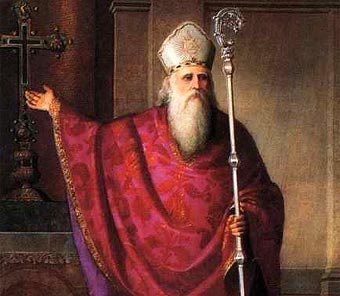        Venancio Fortunato (en latín: Venantius Honorius Clementianus Fortunatus; Valdobbiadene, cerca de Treviso, Italia, c. 536-Poitiers, Francia, 14 de diciembre de 610) fue un autor de textos hagiográficos e himnos litúrgicos en latín. Obispo de Poitiers y santo de la Iglesia católica.Biografía    Venancio, llamado el «último poeta romano» por el filólogo alemán Friedrich Leo, forma parte de la Antigüedad tardía, aunque también se le considera el primer poeta medieval en el reino franco. Nació en Duplavis, cerca de Treviso, Italia,  recibió su formación en Rávena. En el 565 hizo una peregrinación a Tours para visitar la tumba de San Martín, a quien quería agradecer la curación de una dolencia ocular.Es considerado el principal poeta latino del siglo VI. Su existencia puede ser dividida en tres períodos: el de su formación, el largo viaje a través de Europa, abundante en aventuras, y la permanencia definitiva en Poitiers. La primera de tales etapas tiene su centro en Rávena, donde, según Paulo Diácono, Fortunato fue "nutrido y educado"; llegó a poseer en poco tiempo notables conocimientos de gramática y retórica, y alcanzó el dominio de la métrica que había de convertirle en uno de los poetas más refinados de su época.    Este poeta latino y obispo santo  afirma su obra en la exaltación de los valores religiosos. Nació en el seno de una familia religiosa, y muy joven emigró a Francia, donde recibió los favores de la corte de Sigberto. Profundizó su vocación cristiana al entrar en la corte de la Santa Reina Radegunda, donde se convirtió en el capellán del convento de Poitiers, y posteriormente en su obispo. Su obra literaria está compuesta por un conjunto de biografías de santos de la Galia y un amplio poemario en el que elogia a las altas jerarquías eclesiásticas y políticas.    En el 567 se estableció en Poitiers, fue ordenado sacerdote y en el 599 fue nombrado obispo de esa ciudad. Mantuvo contacto con numerosas personalidades de su época, en especial San Gregorio de Tours. Canonizado, su memoria se celebra en el día de su muerte, el 14 de diciembre.       En aquella ciudad entabló amistad con Félix, posteriormente obispo de Treviso (población a la que Fortunato califica afectuosamente de "mea"). De allí partió para el viaje mencionado, única alteración de su vida tranquila. Curado de una dolencia ocular gracias a la intercesión (según creía) de San Martín, quiso dirigirse a Tours para visitar su tumba. En el año 565 emprendió la marcha hacia los Alpes orientales, y pasó los ríos Po, Adigio, Brenta, Piave, Livenza, Tagliamento y (más allá de los montes) Drave, Inn y Danubio.    Todos estos detalles son ofrecidos por el mismo poeta en el prólogo de sus Poemas, dirigido a Gregorio de Tours. Volvió luego hacia el oeste, y llegó a Maguncia, Colonia, Tréveris y Metz (donde se hallaba en la primavera del 566). Estuvo después en Soissons y París, y, finalmente, alcanzó la meta, Tours, donde le acogió el obispo Eufranio y pudo cumplir el voto hecho al santo que le había curado.    Sin embargo, Venancio Fortunato hallaría su segunda patria no en esta ciudad, sino en Poitiers. Llegado a ella en 567, se vio detenido allí por una delicada y singular amistad con dos mujeres: la que luego habría de ser Santa Radegunda (fallecida en 587), esposa de Clotario I y fundadora de un monasterio femenino, y la hija adoptiva de aquélla, Inés. Con la composición de la Vida de Santa Radegunda, Fortunato se convertiría en el primer biógrafo de la santa.     Es ordenado sacerdote, toma la dirección espiritual del monasterio, y continúa escribiendo. Los temas dominantes de su poesía religiosa son. el culto de la Cruz, la piedad mariana, el sentido de la muerte, y la guía espiritual de los fieles. Tiene un buen conocimiento de los Evangelios, de los Salmos, de Isaías y de algunos Padres de la Iglesia, así como de numerosos autores latinos no cristianos. Su himno «Vexilla Regis prodeunt», en honor de la Cruz, se canta aun ahora en Semana Santa (en el breviario latino), y también otros se incluyeron en el Breviario. En latín también compuso la vida de siete santos de la Galia, incluida la de Radegunda, muerta en 587.    Hacia el 600 es consagrado obispo de Poitiers, se convirtió en una figura eminente en la Galia, desgarrada por las guerras entre reinos y las masacres de familia. Su obra como poeta cristiano está inspirada por una sincera piedad y la ternura que anima a algunos de sus versos, testimonio poco común de humanidad y fe en unos tiempos de barbarie. Venancio muere un 14 de diciembre, entre el 605 y el 610, y pronto se lo venera como santo: «santo y beato» lo proclama la inscripción de su tumba en la catedral de Poitiers, compuesta hacia el 785 por Pablo el Diácono, historiador de los lombardos, invocando su intercesión.Himnos    Entre los muchos elementos culturales que el cristianismo asumió de la literatura latina se encuentran los himnos. Muchos autores destacan dentro de este género en los primeros siglos cristianos: San Ambrosio es uno de los más conocidos, Venancio Fortunato puede ser considerado otro de los que dignifica este género. De especial importancia son sus once libros Carmina miscellanea, que contienen himnos, elegías, encomios, epigramas, epitafios y otros textos variados.   Entre los himnos se encuentran los conocidos "Pange, lingua, gloriosi proelium certaminis"  y el "Vexilla regis", sobre la Pasión, que se siguen utilizando en la liturgia.   Además de los de los Carmina se conocen el himno mariano Quem terra, pontus, aethera, también incluido en el Breviario y un largo poema de alabanza de Santa María: In laudem sanctae Mariae.Otras obras   Venancio escribió una obra épica en cuatro volúmenes sobre San Martín de Tours (De virtutibus Martini Turonensis), que contribuyó grandemente a difundir la fama de este Santo, tan popular en toda Europa durante la Edad Media. Utiliza como fuentes los escritos de Sulpicio Severo y Paulino de Périgueux. Escribió otras siete vidas de santos, por ejemplo la de Hilario de Poitiers.Sus Carmina miscellanea contienen también poemas ocasionales, entre los que se encuentra De navigio suo, que describe un viaje en barco por el Mosela. Se conserva también una elegía por la caída de la casa real de Turingia (De excidio Thoringiae).Una de sus obras magnificas:  Himno «Vexilla regis prodeunt»   Quedan también de él diferentes cartas y dos tratados en prosa completan la obra literaria que se conserva: uno sobre el Padre Nuestro, el otro —inspirado en la obra de Rufino de Aquilea—, del Credo.     En el mencionado prólogo dirigido a Gregorio de Tours, Venancio Fortunato describe de manera pintoresca el ambiente en el cual debió de nacer parte de su obra poética, surgida en el curso de su famoso viaje: poesía compuesta a caballo o en estados de somnolencia, embriaguez o desenfreno, por un nuevo Orfeo lírico que escribía sus versos en medio de los bosques sin un compañero que le ayudara o un crítico que se los corrigiera, entre pueblos para quienes el canto equivalía al croar de las ranas, y que ninguna distinción establecían entre las voces de la oca y del cisne.   Todo ello, sin embargo, no es sino una mera ficción literaria de marco romántico, ya que, si bien su lenguaje no carece de barbarismos, Fortunato resulta siempre el hombre educado en el estudio de los modelos clásicos, de los que aspira a ser discípulo y custodio.Valoración de Venancio Fortunato   Supo Venancio Fortunato hilvanar con la tradición del himno cristiano. Era elemento básico del himno cristiano el recurrir a cadenas de fórmulas muy manejables y fáciles de recordar; ello evocaba, en cierto modo, la ring-composition o composición en anillo de la tradición oral del epos; así los himnos cristianos a los mártires adquirían un cierto aliento y sabor épico.  A la vez la anterior tradición quedó impregnada de los trópicos y figuras de las escuelas retóricas, inevitables en el proceso de aprendizaje de las escuelas de la época. Himnos cristianos y Vidas de los Santos están impregnadas y “salpicadas de esas cadenas de fórmulas”, como es propio del himno primitivo cristiano, según puso de relieve Brioso en la obra que al final de la bibliografía se cita.  Y a la vez todo lo anterior se combina con citas bíblicas, como puede rastrearse ya en el siglo V en los troparios de Auxencio; era el tropario una especie de conjunto de cantos intercalares; se puso de moda el tropario en la Constantinopla del siglo V y en tiempos del emperador Justiniano se propagó por África y Europa con las conquistas de Belisario y Narsés. En Rávena, en donde se formó, debió aprender Venancio Fortunato la técnica del tropario; tras su viaje el 565 para visitar la tumba de Martín de Tours, el poeta puso demoda la nueva técnica poética en la Galia a través de sus poemas.   Venancio Fortunato pone entusiasmo en la elaboración artística del himno; usa y abusa de figuras estilísticas que confieren un gran colorido a su prosa poética y un tono rebuscado y retórico a sus poemas; gusta especialmente del homeoteleuto, la anáfora, la antítesis, el quiasmo que mezcla con combinaciones diversas de cola en las cláusulas métricas y en las iuncturae. Pero ya San Agustín había dejado claro cómo debía ser el himno cristiano (In Ps. 148.17) :Hymnus scitis quid est? Cantus est cum laude Dei.Si laudas Deum et non cantas, non dicis hymnum.Si cantas et non laudas Deum, non dicis hymnum.¿Sabéis qué es un himno? Es un canto loando a Dios.Si alabas a Dios y no cantas, no dices un himno.Si cantas y no alabas a Dios, no dices un himno.AcrósticosTambién cultivó nuestro poeta el acróstico, composición en donde las primeras letras de cada verso transmiten un mensaje en clave. Ya Epicarmo en el siglo V a. C. había recurrido al acróstico, según Diógenes Laercio. Y en la Antología Palatina aparecen versos acrósticos de época alejandrina, para temas relacionados con burlas, mofas y befas.     En latín ya Plauto en el siglo II a. C. recurrió al acróstico, en ciertas ocasiones, para llamar la atención de su público.   Y en el siglo IV d. C. Optaciano cultiva el acróstico en sus poemas figurados con gran carga de elementos barrocos y figuras retóricas. Y en época cristiana Comodiano escribe ciertas composiciones sobre los salmos bíblicos, siguiendo un orden alfabético para las letras iniciales de cada uno de los versos. Y de modo similar, recogiendo esta tradición, escriben algunos de sus poemas Sedulio y Venancio Fortunato.     Fue la época de Venancio Fortunato rica en hombres ilustres para las letras latinas; ellos supieron recoger los valores de varios siglos de latinidad y fundirlos en nuevos crisoles, acordes con los nuevos tiempos, tras las invasiones bárbaras.     Boecio había muerto seis años antes de nacer nuestro poeta; pero ahí quedaban sus obras, agitando conciencias y sacudiendo el intelecto, su Consolatio Philosophiae, su De institutione arithmeticae, su Tratado musical, su De somniis y su De eternitate, su traducción de Porfirio, sus Comentarios a Aristóteles, que nutrirían la posteridad medieval.   Contemporáneo suyo fue Gregorio Magno, autor de los Diálogos y los Moralia, quien falleció en el año 604. Fue también de la misma época Gregorio de Tours, el autor de la Historia Francorum, que murió el año 594; a petición de Gregorio de Tours escribió Venancio Fortunato la Vita Sancti Martini en 2.245 hexámetros; y de igual modo a instancias de su admirada Radegunda, escribió nuestro poeta el De excidio Thoringiae en 172 versos.    Casiodoro, quizás el hombre más sabio y erudito del siglo VI, había muerto en la fecha del 583 en su retiro de Vivarium, el monasterio por él fundado; una aureola de sabiduría y erudición rodeaba al gran Casiodoro por sus ingentes obras: su Chronica, las Variae, el De anima, la  Historia Gothorum, los doce volúmenes de Cartas, o los doce volúmenes de las Institutiones humanarum rerum.   En la Hispania visigótica, un siglo más tarde, imita a Venancio Fortunato un notable poeta, Eugenio de Toledo, como Díaz y Díaz ha puesto de relieve; pero Eugenio confiere a sus poemas un aire más concreto y más entroncado en la realidad, mientras que Venancio Fortunato, mejor conocedor de la larga tradición poética del pasado y sus sinuosos vericuetos, logra un nivel poético más abstracto y general.    La poesía de Eugenio gana en contornos, pero pierde en perspectiva y en capacidad evocadora. Aun así la poesía de Eugenio es la mejor que se escribió en Hispania en tiempos visigóticos; y sabe hilvanar con la tradición hispana de Juvenco y de Prudencio; pero pierde Eugenio otras cualidades de otros poetas hispanos, tales como la capacidad épica del cordobés Lucano o la sal del bilbilitano Marcial. Vexílla regis pródeunt,
fulget crucis mystérium,
quo carne carnis cónditor
suspénsus est patíbulo;Los estandartes del Rey aparecen,
brilla el misterio de la Cruz:
en carne el creador de la carne
cuelga de un patíbulo;Quo, vulnerátus ínsuper
mucróne diro lánceæ,
ut nos laváret crímine,
manávit unda et sánguine.Donde, además lastimado
por la terrible punta de una lanza
para lavarnos del crimen
manó sangre y agua.Arbor decóra et fúlgida,
ornáta regis púrpura,
elécta digno stípite
tam sancta membra tángere!¡Árbol precioso y brillante,
adornado por púrpura real
elegido de digno tronco
para tocar tan santos miembros!Beáta, cuius brácchiis
sæcli pepéndit prétium;
statéra facta est córporis
prædam tulítque tártari.Feliz tú, en cuyos brazos
colgó el precio del mundo
(hecho báscula del cuerpo),
y arrebató al infierno su presa.Salve, ara, salve, víctima,
de passiónis glória,
qua Vita mortem pértulit
et morte vitam réddidit!¡Salve altar, salve víctima
por la gloria de la pasión
en quien la Vida es llevada a la muerte
y con la muerte regresa vida!O crux, ave, spes única!
hoc passiónis témpore
piis adáuge grátiam
reísque dele crímina.¡Oh Cruz, salve, esperanza única
en este tiempo de pasión!
aumenta en los justos la gracia,
y limpia a los reos sus crímenesTe, fons salútis, Trínitas,
colláudet omnis spíritus;
quos per crucis mystérium
salvas, fove per sæcula. Amen.Y a ti, Trinidad, fuente de salvación,
te alabe juntamente todo espíritu;
a quienes por el misterio de la cruz
salvas, protégelos por siempre. Amén.